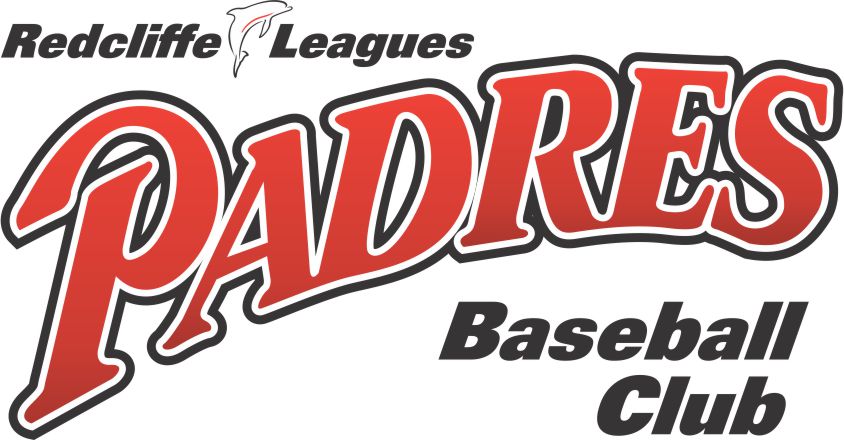 Where do my fees go?We understand that playing baseball can be an expensive sport. Below is a breakdown of the expenses that the club budgets for. Please understand that we are a not-for-profit club, and all funds are spent on getting the players on the field, running the club and maintaining this great facility.